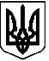 Комунальний заклад «Навчально-виховне об’єднання(середня школа І-ІІІ ступенів – дошкільний навчальний заклад – позашкільний навчальний заклад) м.Покров Дніпропетровської області»Н А К А З27.08.2019р                                           м.Покров                                                 № 104                                                                                                            Про організацію підвезення здобувачів освіти КЗ «НВО» до закладу освіти      На виконання ст.13,56 закону України «Про освіту», на підставі клопотань закладів загальної середньої освіти міста, на виконання наказу управління освіти виконавчого комітету Покровської міської ради від 23.08.2019 року № 194 «Про організацію підвезення учнів із віддалених мікрорайонів міста до   загальної середньої освіти», з метою якісної організації безпечного та своєчасного підвезення учнів із віддалених мікрорайонів міста до закладу загальної середньої освітиНАКАЗУЮ:Заступнику директора з ВР Непомнєщій О.Г.:Скласти графік зустрічі та супроводу учнів до шкільного автобусу класними керівниками 1-11 класів та подати на затвердження директору закладуДо 02.09.2019р3. Відповідальними за збереження життя та здоров’я дітей під час супроводу від зупинки до закладу та у зворотному напрямку призначити класних керівників відповідно до складеного графіка чергування.3. Класним керівникам 1-11 класів: 3.1. Забезпечити належну посадку та висадку учнів на території закладу, супровід         від зупинки до закладу освіти.3.2. Проводити інструктажі з техніки безпеки з учнями з відповідними записами у журналах реєстрації інструктажів: вступний інструктаж та первинні (кожного разу після канікул), позачерговий та цільовий у разі необхідності.3.3.Своєчасно повідомляти адміністрацію закладу освіти про зміни в режимі        роботи закладу, про причини відсутності дітей.4. Призначити відповідальною за перевезення та збереження життя та здоров’я учнів закладу освіти під час поїздки до закладу освіти та у зворотному напрямку з 02.09.2019 року  Головко І.А., вчителя початкових класів5. Головко І.А., відповідальній за перевезення та збереження життя та здоров’я     учнів закладу освіти під час поїздки до закладу освіти та у зворотному напрямку:5.1. Організовано проводити посадку та висадку учнів згідно з затвердженими         списками.5.2. Слідкувати за дотриманням правил поведінки в транспорті.5.3. Повідомляти адміністрацію закладу про відсутність дітей, непередбачені        ситуації під час перевезення учнів.6. Координацію дій щодо виконання даного наказу покласти на заступника     директора з виховної роботи Непомнєщу О.Г., контроль залишаю за собою.Директор комунального закладу «Навчально-виховне об’єднання»                                  Л.С.Мякотіна     З наказом ознайомлені:                                        О.Г.Непомнєща                                  І.А.ГоловкоО.І.ЧекунН.В.КузьмінаЮ.І.ЩербачукЮ.Ю.ХалковськаА.М.КоткоО.М.КлоковаЮ.В.ГрадусоваЛ.А.БалихінаГ.Є.ЩербаковаВ.Ю.ГалетаН.М.СтешенкоІ.В.ПонікарчикГ.Л.МихайленкоЗ.В.ХалковськаН.Ю.СкрябінаС.М.БойкоО.І.МатюшенкоЛ.І.ІгнатенкоО.В.Заболотна